Муниципальное автономное дошкольное образовательное учреждение  «Детский сад № 103» Консультация для родителей«Пальчиковые игры —интересное и увлекательное занятие и для детей, и для взрослых»Подготовила Баннова Раиса Ивановна   При разучивании новой игры все движения пальцев и рук выполняются  показывающим взрослым и ребенком медленно. Если ребенок не может самостоятельно   выполнить требуемое движение, надо взять его руку в свою и действовать вместе  с ним.Произносить тексты пальчиковых игр взрослый должен максимально выразительно: то повышая, то понижая голос, делая паузы, подчёркивая отдельные слова, а движения выполнять синхронно с текстом или в паузах. Если ребенку трудно проговаривать текст, то достаточно выполнять движения вместе с взрослым. Для некоторых игр можно надевать на пальчики бумажные колпачки или рисовать на подушечках пальцев лица.Следует добиваться, чтобы дети выполняли движения кистями и пальцами с оптимальной амплитудой и нагрузкой. От вялых и небрежных движений пользы не   будет.Пальчиковые игры следует проводить систематически, ежедневно. Чтобы приобретенные навыки закреплялись, следует повторять хорошо знакомые,        полюбившиеся детям игры и одновременно разучивать новые.Повторяйте игры как для правой, так и для левой руки.Продолжительность пальчиковых игр зависит от возраста детей. Для младшего дошкольного возраста (до 3 - 4 лет) рекомендуемое время - от 3 до 5 минут, для среднего и старшего дошкольного возраста (4 – 7 лет) - 10-15 минут в день.Пальчиковые игры – интересное и увлекательное занятие и для детей, и для взрослых, но взрослым не следует забывать некоторые правила:Прежде чем разучивать новую пальчиковую игру с детьми, попробуйте поиграть самостоятельно, добейтесь четких движений руки и пальцев.Перед каждой игрой настройте детей, найдите способ их заинтересовать.Начинать пальчиковые игры желательно с разминки пальцев: сгибания и разгибания. Можно использовать для этого упражнения резиновые игрушки, мячики.«Источники способностей и дарований детей - на кончиках их пальцев.» 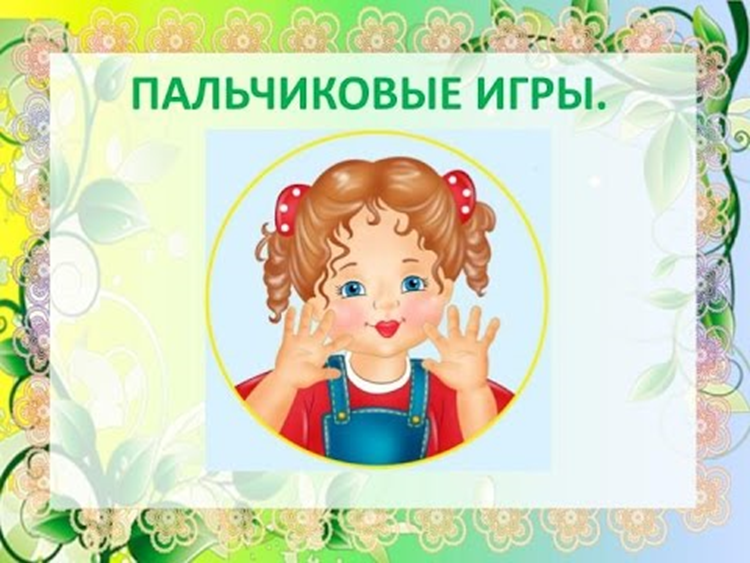                    В. А. Сухомлинский   